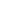 EU-CERT:
European Certificates and Accreditation for European ProjectsProject Results 1 - Qualitative ResearchTIR Consulting Group j.d.o.o (CROATIA)
March 2022TIR Consulting Group j.d.o.oRiya RajRaj Pathak	Acronym: 			EU-CERTReference number: 	 	2021-1-DE02-KA220-ADU-000033541 Project duration: 		01.02.2022 – 31.05.2024 (28 month) Proj	project partners: 		University of Paderborn (P0), Coordinator					Ingenious Knowledge GmbH (P1)RUTIS-Associação Rede de Universidades da Terceira Idade (P2) TIR Consulting Group j.d.o.o., Kroatien (P3)Esquare, Frankreich (P4)STANDO LTD Cyprus (P5)TABLE OF CONTENTSGeneral informationParticipants Questionnaire and answersShort Summary General information Dear Participant,This interview guideline with open questions is part of the European project EU-CERT and contributes to the project by providing different opinions and views to facilitate the analysis of certification systems by identifying different quality criteria of adult education programs. The questions of the interview aim to find out these quality criteria which can form the basis of a general and adequate certification system for different adult education programs. The guideline is part of a qualitative evaluation as well as analysis and therefore it is important to answer in full sentences and not only with some keyword. Please, be so kind and answer as complete as possible and provide examples wherever possible. The interviews are conducted within the framework of the European project EU-CERT. The evaluation focusses on the development of a mechanism to monitor the effectiveness of adult education projects. With the help of the guideline an accreditation system is developed which is based on clear criteria that are also integrated in the guideline formula and the questions. After the evaluation phase, an accreditation certificate can be elaborated with the help of which adult education can be certified concerning its quality. The certificate can be used as a proof for high or excellent quality of adult education programs. This is why it is very important to get to know your view on quality criteria of adult education programs and which factors can be used to measure their quality.Let‘s start with some general instructions: Thank you very much for your participation in the interview. If you are interested in the research results, please send a short email. You will receive the results after the finalisation of the project. Short SummaryThis report for Croatia is related to Adult Education (AE) and what plus how AE trainers, teachers and educators see themselves in the context of recent developments in Croatia. It is part of the research conducted for the project EUCERT Ref number 2021-1-DE02-KA220-ADU-000033541. For the whole EUCERT consortium of 5 partners across 4 countries (Germany, Croatia, Portugal and Cyprus), each partner approached 5 experts in the field of AE to ask them questions related to their experiences and the current state of AE in each country. The questionnaires are as per attached below this report, both qualitative and quantitative questions were shared with the interviewees. The 5 experts approached in Croatia all currently work in the AE sector as trainers, educators, lecturers or youth workers. The respondents were 3 females and 2 males all aged between 30-50 and had experience in the sector ranging from 3 to 15 years. The current Croatian AE system is embedded in the 2007 Adult Education Act and under the directions of Ministry of Education and Science. The AE in Croatia is conducted as formal, non-formal, informal and self-directed learning. In Croatia, adult education is recognized as an important component of the education system, supported by a number of important strategic documents. Most important was the development and set up of the Adult Education Strategy in 2004 followed by several updates and improvements finally culminating in the establishment of Agency for VET and Adult Education since 2010.Furthermore, the Strategy of Education, Science and Technology, adopted by the Croatian Parliament on 17 October 2014, recognizes adult education as an integral part of a comprehensive education system based on the concept of lifelong learning. It emphasizes two main goals of adult education: 1. The acquisition of transversal competencies of the individual: initiative and entrepreneurship, learning to learn, cultural expression, social inclusion (volunteer, environmental, political and other activism, adoption and application of democratic values ​​and attitudes), parenting skills, creative and artistic evaluation and expression, development of basic economic, financial and media literacy, etc. 2. The acquisition of knowledge and skills that enable employability, greater adaptability, i.e. mobility in the labour market.Among the experts approached for this report, all 5 agreed that they have experienced a variety of Adult Education Programmes (AEPs) ranging from formal teaching of skills-based AEP to NEETs, early school leavers, gender-focused towards migrant women and mothers to non-formal and informal teaching of state-verified AEPs aimed at reskilling and upskilling individuals. As to the assessment of AE all participants in the survey indicated that they all follow the Croatian Qualifications Framework. The principles guiding the development and drafting of the Croatian Qualifications Framework (CROQF) are as follows:
1. Respecting Croatian legacy and the existing system of education;
2. Embracing EU guidelines and the experience of other countries in setting up their respective qualification frameworks;
3. Preparing society for European integration;
4. Transparency of existing and new qualifications;
5. Clear categorization of qualifications by reference level, type and class;
6. Vertical and horizontal progression of competences;
7. Equal educational opportunities;
8. Partnership among state institutions, employers, unions and educators;
9. Upgrading the capacity of the CROQFFurther, as far as assessment is concerned all the survey participants in Croatia indicated that this was an important area for them. Those dealing with women, migrants and other disadvantaged groups see assessment as a means to enhance the career prospects of their learners and/or getting their learners assimilated into the wider society. Therefore, some accreditation of skills gained by adult learners is an important aspect and all 5 survey participants felt that this is a much-needed aspect to motivate their learners but also get them to some meaningful assimilation into society.References:Adult Education Act (OG 17/07, 107/07, 24/10);https://www.zakon.hr/z/384/Zakon-o-obrazovanju-odraslihMinistry of Science and Education. Adult education. https://mzo.gov.hr/istaknuteteme/odgoj-i-obrazovanje/obrazovanje-odraslih/131Strategy for Education, Science and Technology (2014);https://mzo.gov.hr/UserDocsImages/dokumenti/Obrazovanje/Strategija%20obrazovanja,%Statistical Yearbook of the Republic of Croatia for 2018https://www.dzs.hr/Hrv_Eng/ljetopis/2018/sljh2018.pdfAdult Education in Croatia in 2017 Survey Results.https://epale.ec.europa.eu/sites/default/files/asoo_istrazivanje.pdfEurostat: Education and training / Participation in education and traininghttps://ec.europa.eu/eurostat/web/education-and-training/data/databasehttps://eurydice.eacea.ec.europa.eu/national-education-systems/croatia/adult-education-and-training (accessed 01/11/2022)https://www.azvo.hr/en/enic-naric-office/recognition-and-assessment-of-foreign-educational-qualifications-in-the-republic-of-croatia (accessed 01/11/2022)https://www.enic-naric.net/page-Croatia (accessed 01/11/2022)https://mzo.gov.hr/en (accessed 01/11/2022)https://www.cedefop.europa.eu/en/news/croatia-cvet-benefits-adult-education-quality-assurance-system (accessed 01/11/2022)https://www.asoo.hr/en/education/adult-education/ (accessed 01/11/2022)Croatian Qualifications Framework: An Introduction to Qaulifications, Prof. Ružica Beljo Lučić, PhD; Alenka Buntić Rogić; Mihaela Dubravac Šigir; Prof. Mile Dželalija, PhD; Suzana Hitrec; Sonja Kovačević, PhD; Marinela Krešo; Mirela Lekić; Kor-nelija Mrnjaus, PhD; Marija Rašan Križanac; Mirna Štajduhar; Marina Tatalović (Republic of Croatia, Ministry of Education & Science, 2011)General instructions for completing the questionnaire:This guideline consists of a quantitative and qualitative parts and addresses three thematic sections:General informationExperiences with adult education and adult education programsDefinition and assessment of adult education programsCriteria and factors to measure the quality of adult education programs Future outlook: Opportunities and Challenges of adult education To handle all questions, you need approximately 20 minutes.All your comments will be analysed and evaluated completely anonymously.For any further questions, I am at your disposal. You can reach me via my email address and find more important information about the project on our website. Participants Questionnaire and answersGeneral instructions for completing the questionnaire:This guideline consists of a quantitative and qualitative parts and addresses three thematic sections:General informationExperiences with adult education and adult education programsDefinition and assessment of adult education programsCriteria and factors to measure the quality of adult education programs Future outlook: Opportunities and Challenges of adult education To handle all questions, you need approximately 20 minutes.All your comments will be analysed and evaluated completely anonymously.For any further questions, I am at your disposal. You can reach me via my email address and find more important information about the project on our website. Participants Questionnaire and answersGeneral informationGeneral informationGeneral informationThe following questions serve the purpose to examine some background information about you as a person. By this your comments can be put into a context during the evaluation. Please tell something about yourself, your profession and work life as well as the enterprise, institution or school you are working at. Please give also some short information about your gender and age group (e.g. between 30 and 40) The following questions serve the purpose to examine some background information about you as a person. By this your comments can be put into a context during the evaluation. Please tell something about yourself, your profession and work life as well as the enterprise, institution or school you are working at. Please give also some short information about your gender and age group (e.g. between 30 and 40) Experiences with adult education and adult education programs (AEP) Experiences with adult education and adult education programs (AEP) How far have you already worked in the field of adult education? What kind of adult education programs have you already experienced?Which role did you have during the participation in an AEP (participant, educator, observer…)? Definition and assessment of adult educationDefinition and assessment of adult educationHow do you define adult education? What constitutes adult education for you? Can you make out different forms of adult education? Which forms have you already experienced yourself?Please present some positive and negative aspects of the different forms of adult education.How important is adult education for your individual work life? Please comment on the following statements about the design of AEPs.Do you agree or disagree? Please also give reasons. Statement a) Adult education programs should not focus on the training of basic skills of the participants but should rather improve their knowledge and competencies in specific areas of expertise. Statement b) Adult education programs should be internationally oriented which can be achieved by cooperations of adult education institutions and international companies. Statement c) Adult education programs need to focus on the individual needs of the participants and adequate content with connection to their work-life. International or rather European issues should not be discussed during the AEPs. Statement d)The educators of adult education programs need to have various competences in different fields of adult education and should not be specifically trained in one AE area or program. How important will adult education be in five years? Which different target groups are addressed within the framework of adult education programs?In how far do AEPs focus on different learner types and also adapt the course design to disabled learners and participants?Please give some positive and negative experiences and estimations.Which aspects of adult education should be expanded in the near future. Which factors of adult education need to be improved? Please give reasons.  Which aspects of adult education should no longer be implemented so extensively as in the current measure? Please give reasons. Are there any other aspects concerning adult education and its assessment you want to add?Please present your opinion on current adult education programs. What goes well, what could be improved? Please give a tendency concerning the following statements. Current adult education programs are: important / unimportant interesting / uninteresting motivating / demotivating fun / boring innovative / conservative necessary / unnecessary  with a strong / broad connection to the participants work-lifeWhich role does the educator have in different AEPs?Are there different roles that need to be integrated in different AEPs and are taken over by the educator? Criteria and factors to measure the quality of adult education programsCriteria and factors to measure the quality of adult education programsCan you identify different criteria which show a high or excellent quality of adult education programs?Which criteria are important for employers to consider specific adult education programs as effective, necessary and of high quality? Are there any further comments from your side on this topic of quality criteria of AEPs? Future Outlook –Opportunities and challenges of adult education Future Outlook –Opportunities and challenges of adult education How far should adult education programs be even more supported, also in a financial sense, so that their quality can be further increased in the future? 
Which opportunities but also challenges can be seen in current adult education programs? Which aspects should be further promoted?Which challenges need to be overcome?Which food for thought would you like to give concerning adult education in general and specific AEPs?